NATIVE AMERICANSFirst part : an ancient people impacted by European colonization.A: Historical OverviewBefore European colonization, North America was home to a multitude of Native American tribes.indigenous peoples inhabited various regions across the continent, from the Arctic Circle to the southern tip of South America.Native American tribes had sophisticated social structures.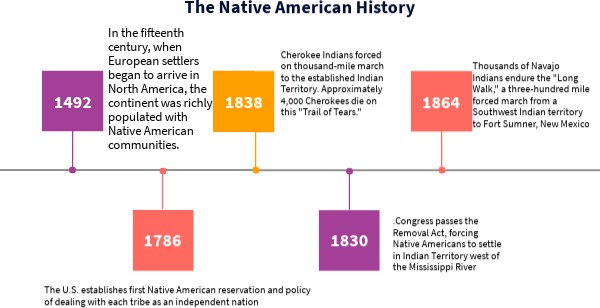 Each tribe had its own governance systemB: Impact of ColonizationAfter 1492, European exploration and colonization of the AmericasColonization led to displacement, loss of land, and cultural assimilation.From the 16th through the 19th centuries, the population of Native Americans sharply declined.European colonization forced removal of Native Americans from their ancestral lands.The European colonization of North America had a range of effects on the Native Americans such as starvation, loss of land and culture, disease, and slavery.When the first colonist began to colonize America, they brought with them many diseases.Second Part: Contemporary IssuesIn terms of political rightsthe Indian Citizenship Act in 1924,	Native american communities still conserve some of their internal and tribal institutions,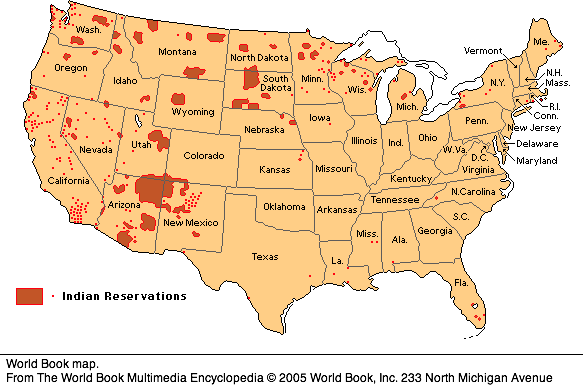 Their relation with the US was often fixedthrough treaties.occupation of the island of Alcatraz in 1970geographical and demographical situation :573 federally recognized tribal governments and 326 Indian reservations in the United States.lands are dispatched in the entire territory of the US, especially in the west ;ethnic minority, only represents 2,9% of the american populationIssues and challengesNative americans are 5 to 7 times more likely to commit suicidenative americans don’t form a homogenous ethnic and cultural group.